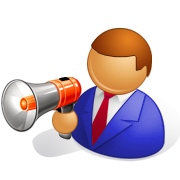 Get your flu shot now!Tuesday, October 16th  from 10:30a.m. – 1:30p.m.Student Health Services1007 S. Webb Center(behind the food court)$10 billed to student’s account.Must bring your student ID.For more information see:http://cdc.gov/vaccines/pubs/vis/downloads/vis-flu.pdfhttp://www.cdc.gov/flu/protect/keyfacts.htm